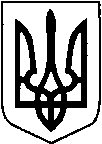 КИЇВСЬКА ОБЛАСТЬТЕТІЇВСЬКА МІСЬКА РАДАVІІІ СКЛИКАННЯ ВІСІМНАДЦЯТА      СЕСІЯДруге пленарне засідання     Р І Ш Е Н Н Я
23.03.2023 р.                                   №  872-18 –VIIІПро укладання попередніх договорів орендина користування земельними ділянками по Тетіївській міській раді  (господарські будівлі)                     Розглянувши заяви ФОП, підприємств, організацій, керуючись Земельним кодексом та Законом України „Про місцеве самоврядування в Україні”, Законом України „Про оренду землі”, ст.288 Податкового кодексу України та в інтересах Тетіївської  територіальної громади Тетіївська рада  ради ВИРІШИЛА :        1.Укласти попередні договора оренди з суб”єктами підприємницької діяльності, підприємствами та організаціями, що використовують землі комунальної власності Тетіївської міської ради в с. Горошків до реєстрації договорів згідно чинного законодавства      - з ТОВ «Горошків-Агро» на земельну ділянку площею 0,1 га по вул. Центральна під землі сільськогосподарського призначення (господарські будівлі та двори)   Нормативно грошова оцінка земельної ділянки становить 57439 грн 22 коп, встановити орендну плату в сумі 287 грн 20 коп. в рік (0,5 % від нормативної  грошової оцінки), розрахунок проводити помісячно в сумі 23,93 грн. в місяць. Термін дії договору з 01.01.2023 р. по 31.12.2023 року.      - з ТОВ «Горошків-Агро» на земельну ділянку площею 1,1 га по вул. Заводська, б/н під землі сільськогосподарського призначення (господарські будівлі та двори)   Нормативно грошова оцінка земельної ділянки становить 29184 грн 10 коп, встановити орендну плату в сумі 1167,36 грн в рік (4 % від нормативної грошової оцінки), розрахунок проводити помісячно в сумі 97,28  грн. в місяць. Термін дії договору з 01.01.2023 р. по 31.12.2023 року.      - з ТОВ «Горошків-Агро» на земельну ділянку площею 3,5 га  по вул. Центральна, б/н під землі сільськогосподарського призначення (господарські будівлі та двори)   Нормативно грошова оцінка земельної ділянки становить 92858 грн 50 коп, встановити орендну плату в сумі 3714 грн 34 коп. в рік (4 % від нормативної  грошової оцінки), розрахунок проводити помісячно в сумі 309,53 грн. в місяць. Термін дії договору з 01.01.2023 р. по 31.12.2023 року     - з Кирилюком Віктором Анатолійовичем  на земельну ділянку площею 0,01 га с. Горошків вул. Центральна, під землі сільськогосподарського призначення (господарські будівлі та двори)   Нормативно грошова оцінка земельної ділянки становить 5221 грн 75 коп, встановити орендну плату в сумі 208 грн 87 коп. в рік (4 % від нормативної грошової оцінки), розрахунок проводити помісячно в сумі 17,41 грн. в місяць. Термін дії договору з 01.01.2023 р. по 31.12.2023 року.2.Укласти попередні договора оренди з громадянами що використовують землі комунальної власності Тетіївської міської ради  у с. Хмелівка  до реєстрації договорів оренди згідно чинного законодавства-  з ФГ «Хмелівка» на земельну ділянку за межами с. Хмелівка площею 0,72 га  під землі сільськогосподарського призначення (01.01) для ведення товарного сільськогосподарського виробництва.   Нормативно грошова оцінка земельної ділянки становить 19102 грн 32 коп, встановити орендну плату в сумі 2292 грн 28 коп. в рік ( 12 % від нормативної грошової оцінки), розрахунок проводити помісячно в сумі 191,02 грн. в місяць. Термін дії договору з 01.01.2023 р. по 31.12.2023 року.3.Розмір відшкодування визначений у відповідності до нормативної грошової оцінки земель населених пунктів територіальної громади та затверджених відсотків для встановлення орендної плати. У разі невизначеної нормативної грошової оцінки застосовувати відсоткову ставку «4».4.Контроль за виконанням даного рішення покласти на постійну депутатську комісію з питань регулювання земельних відносин, архітектури, будівництва та охорони навколишнього середовища (голова Крамар О.А.)    Міський голова                                                     Богдан БАЛАГУРА